        Ҡ А Р А Р 					            	         ПОСТАНОВЛЕНИЕ№ 13  от 1октября  2010 годаОб утверждении Перечня муниципальных должностей муниципальной службы, замещаемых в Администрации сельского поселения Новозирганский сельсовет муниципального района Хайбуллинский район Республики Башкортостан, предусмотренного статьей 12 Федерального закона «О противодействии коррупции»	Руководствуясь пунктом 4 Указа Президента Республики Башкортостан № УП-502 от 25 августа 2010 года «Об утверждении перечня должностей государственной гражданской службы Республики Башкортостан, предусмотренного статьей 12 Федерального закона «О противодействии коррупции», постановляю:	1. Утвердить Перечень муниципальных должностей муниципальной службы, замещаемых в Администрации сельского поселения Новозирганский сельсовет муниципального района Хайбуллинский район Республики Башкортостан, предусмотренного статьей 12 Федерального закона «О противодействии коррупции» (приложение №1).	2. Контроль за исполнением настоящего постановления возложить на управляющего делами администрации Ильясову В.Г.	3. Настоящее постановление вступает в силу со дня подписания.  	Глава сельского поселения	Новозирганский сельсовет	муниципального района	Хайбуллинский район	Республики Башкортостан       				 В.В.РахметовПриложение №1к постановлению главы сельского поселения Новозирганский сельсовет  № 13 от 1.10.2010 годаПеречень муниципальных должностей муниципальной службы, замещаемых в Администрации сельского поселения Новозирганский сельсовет муниципального района Хайбуллинский район Республики Башкортостан, предусмотренного статьей 12 Федерального закона «О противодействии коррупции»ВЕДУЩАЯ МУНИЦИПАЛЬНАЯ ДОЛЖНОСТЬ  Глава администрацииСТАРШАЯ МУНИЦИПАЛЬНАЯ ДОЛЖНОСТЬУправляющий делами МЛАДШАЯ МУНИЦИПАЛЬНАЯ ДОЛЖНОСТЬСпециалист 1 категории Специалист 2 категорииБашкортостан Республикаһы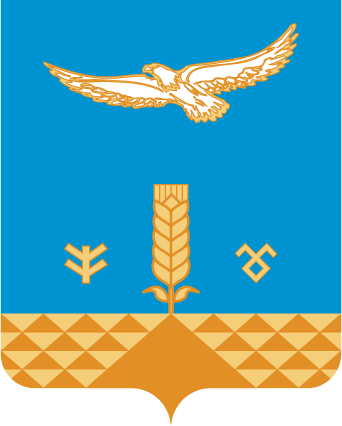         Республика БашкортостанБашкортостан Республикаһының Хәйбулла районы муниципаль районының Яны Ергэн ауыл советыауыл биләмәһе башлығы453808, Яны Ергэн ауылы, З.Бэрэкэтов урамы, 48/2Тел. 8(34758)2-96-85Глава сельского поселения Новозирганский сельсоветмуниципального районаХайбуллинский районРеспублики Башкортостан       453808, село Новый Зирган, ул.З.Баракатова, 48/2Тел. 8(34758)2-96-85